SLADE TOURPHILLIPS STUDIOS – BASEMENT AREA OF STANHOPE HOUSE, 2-4 STANHOPE PLACE, W2Ambrose Slade were invited by Jack Baverstock to record their first album at The Phillips Studios in the basement of Stanhope House, 2-4 Stanhope Place, W2 (nr Marble Arch).In February 1969 the band recorded the album “Beginings” in a week. They also recorded a track called “The Knicky, Knacky, Noo” which Jack Baverstock discounted as a joke.Chas Chandler was invited into the control room by Jack Baverstock and that’s where he first saw Ambrose Slade…The studios were also used by The Who “I’m The Face” (1964), Dusty Springfield “Everything’s Coming Up Dusty” (1965) and ELO “Electric Light Orchestra” (1970).Paul Weller bought the studios in the 1983 and changed the name to Solid Bond Studios. He closed the studio in 1990 – and then sold the equipment in 1991.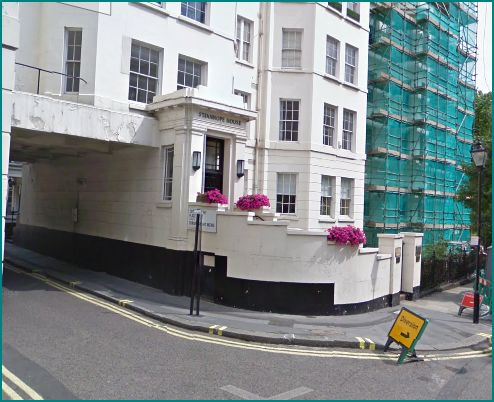 